Publicado en Madrid el 11/01/2022 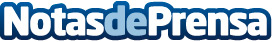 Menamobel revela las ventajas de tener un vestidor a medidaUn diseño personalizado siempre será más exclusivo, visual y totalmente adaptado a lo que el cliente buscaDatos de contacto:Menamobel655174313Nota de prensa publicada en: https://www.notasdeprensa.es/menamobel-revela-las-ventajas-de-tener-un Categorias: Interiorismo Moda Sociedad Consumo http://www.notasdeprensa.es